T.C.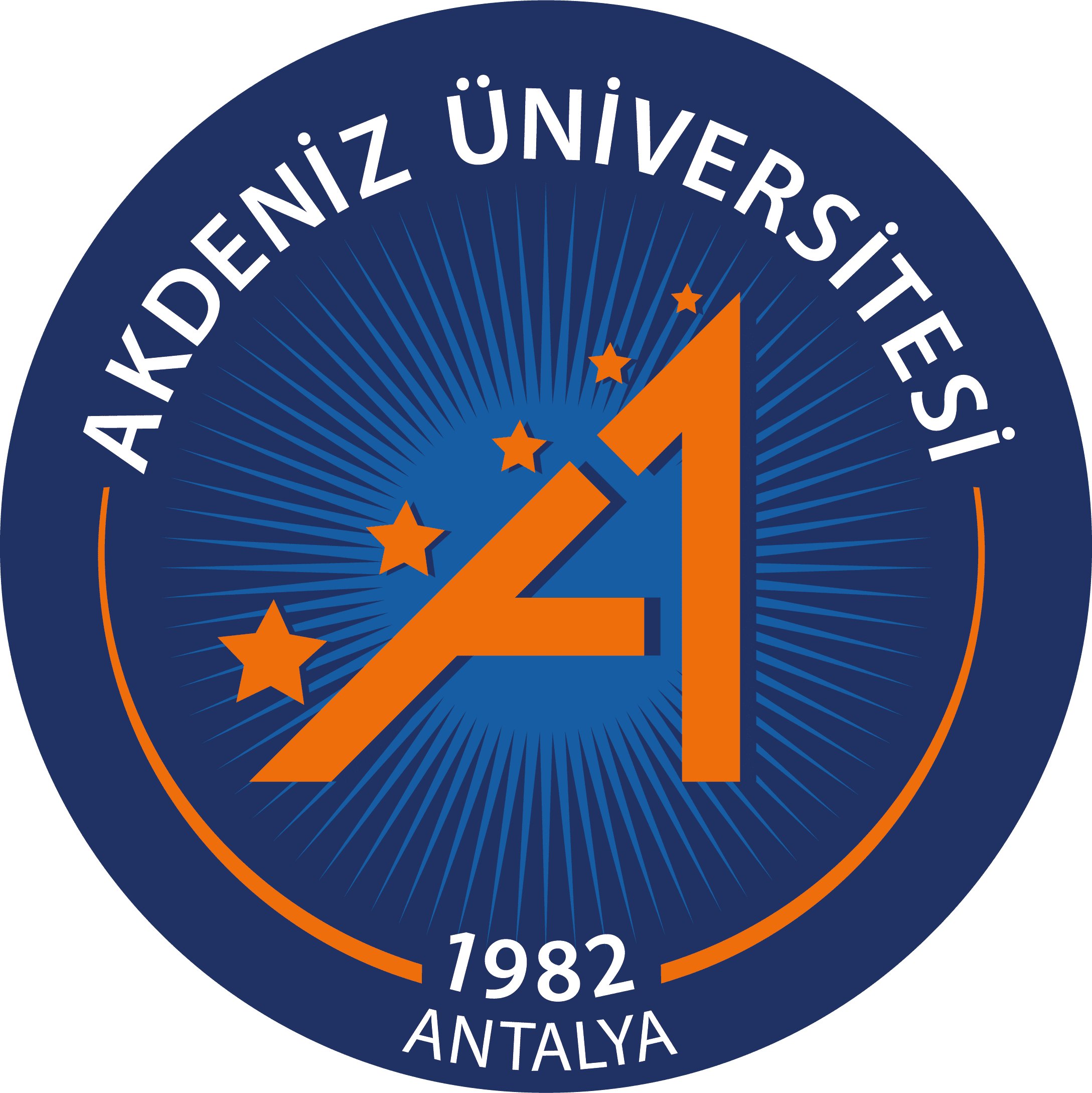 AKDENİZ ÜNİVERSİTESİGÜZEL SANATLAR  ENSTİTÜSÜT.C.AKDENİZ ÜNİVERSİTESİGÜZEL SANATLAR  ENSTİTÜSÜDAN 005                DOKTORA DANIŞMAN ATAMA FORMUAnasanat/Anabilim Dalı Kurul KararıSayıTarihAnasanat/Anabilim Dalı Kurul Kararı…………………………Kurul Bşk……………………..                                        …………………………….                                     …………………………..Üye                                                              Üye                                                                    Üye…………………..                                       ………………………                                               ………………………Üye                                                              Üye                                                                    Üye…………………………Kurul Bşk……………………..                                        …………………………….                                     …………………………..Üye                                                              Üye                                                                    Üye…………………..                                       ………………………                                               ………………………Üye                                                              Üye                                                                    Üye…………………………Kurul Bşk……………………..                                        …………………………….                                     …………………………..Üye                                                              Üye                                                                    Üye…………………..                                       ………………………                                               ………………………Üye                                                              Üye                                                                    Üye